“Madrid, Burdeos y París”Duración: 8 Días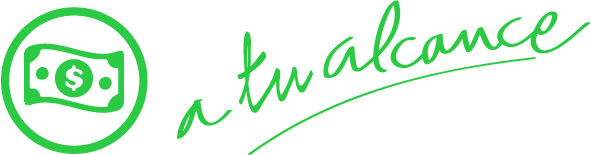 Salidas: lunes del 6 de mayo 2024 al 28 de abril 2025Mínimo 2 personasDía 1º: (domingo) AMÉRICA - MADRID Salida de su ciudad de origen con destino final Madrid. Noche a bordo. Día 2º: (lunes) MADRID Llegada al aeropuerto de Madrid-Barajas. Asistencia y traslado al hotel. Resto del día libre. Alojamiento. Día 3º: (martes) MADRID Desayuno. Por la mañana visita panorámica, que nos dará a conocer los monumentos y contrastes que la capital de España ofrece, desde el Viejo y castizo Madrid hasta el más moderno y cosmopolita. Pasando también por la Plaza de Toros y el mítico Estadio Santiago Bernabéu. Por la tarde les sugerimos una excursión opcional a la Imperial ciudad de Toledo, ciudad ubicada a 70 km de Madrid, declara Patrimonio de la Humanidad. En esta visita descubriremos porque a Toledo se la conoce como la “Ciudad de las Tres Culturas”, donde convivieron cristianos, musulmanes y judíos. AlojamientoDía 4º: (miércoles) MADRID - BURGOS - BURDEOS Desayuno y salida hacia Burgos. Parada en esta ciudad castellana para poder admirar su Catedral Gótica, declarada “Patrimonio de la Humanidad” por la Unesco. Posteriormente, continuación del viaje atravesando el País Vasco hacia la frontera francesa para llegar a Burdeos, capital de Aquitania. Alojamiento. Día 5º: (jueves) BURDEOS - VALLE DE LOIRA - BLOIS - PARÍS Desayuno y salida cruzando el Valle del Loira, región conocida como el “Jardín de Francia”. Parada en Blois, donde se dispondrá de tiempo libre para visitar opcionalmente uno de los castillos más famosos de la región y continuación hacia París. Por la noche podrá realizar opcionalmente una visita de “París Iluminado” y un bonito crucero por el Sena. Alojamiento.Día 6º: (viernes) PARÍS Desayuno. Por la mañana, visita panorámica de la “Ciudad de la Luz” donde recorreremos sus lugares más emblemáticos como la Plaza de La Concordia; La Bastilla, Barrio Latino, Campos Elíseos, Los Inválidos que alberga la tumba de Napoleón, etc. Realizaremos una parada fotográfica en la Torre Eiffel. Tarde libre. Por la noche podremos asistir opcionalmente a un espectáculo en un cabaret Parisino y degustar una copa de champagne. AlojamientoDía 7º: (sábado) PARÍSDesayuno. Día libre durante el que podrá realizar una excursión opcional al magnífico Palacio de Versalles, lugar de residencia del Rey Sol y uno de los palacios más conocidos a nivel mundial, no solo por su imponente arquitectura y sus bellos jardines, sino porque constituye una parte importante de la historia de Francia. Declarado Patrimonio de la Humanidad por la Unesco en 1979. Alojamiento. Día 8º: (domingo) PARÍSDesayuno, traslado al aeropuerto y FIN DEL VIAJE.INCLUYESeguro de asistencia en viaje.Traslados de llegada y salida (apto. / hotel / apto.).Alojamiento con desayuno buffet.Guía acompañante de habla hispana durante todo el viaje.Visitas con guía local en Madrid y París.NO INCLUYEBoletos de avión internacionales y/o domésticos City Tax (21 usd $ netos a pagar junto con la reserva).Alimentos no mencionados en el itinerarioNOTAS:Tarifas por persona en USD, sujetas a disponibilidad al momento de reservar y cotizadas en categoría estándar.El alojamiento durante los Juegos Olímpicos en París podrá ser en poblaciones cercanasEn este circuito no aplica ningún tipo de descuento.HOTELES PREVISTOS O SIMILARESHOTELES PREVISTOS O SIMILARESHOTELES PREVISTOS O SIMILARESNochesCiudadHotel2MADRIDPuerta de Toledo ***1BURDEOSIbis Pessac ***3PARÍSB&B Gennevilliers *** ***FECHAS DE SALIDA FECHAS DE SALIDA FECHAS DE SALIDA FECHAS DE SALIDA FECHAS DE SALIDA FECHAS DE SALIDA FECHAS DE SALIDA FECHAS DE SALIDA FECHAS DE SALIDA FECHAS DE SALIDA May  6 13 20 27May  6 13 20 27Nov  18Nov  18Jun  3 10 17 24Jun  3 10 17 24Dic   16Dic   16Jul   1 8 15 22 29Jul   1 8 15 22 29Ene´25  27Ene´25  27Ago  5 12 19 26Ago  5 12 19 26Feb´25  24Feb´25  24Sep   2 9 16 23 30Sep   2 9 16 23 30Mar´25 3 10 17 24 31Mar´25 3 10 17 24 31Oct    7 14 21 28Oct    7 14 21 28Ab´25  7 14 21 28Ab´25  7 14 21 28Temporada BajaTemporada BajaTemporada BajaTemporada AltaTemporada AltaTemporada AltaTEMPORADA 2024-2025- PVP USD (Precios por persona Hab. Doble)TEMPORADA 2024-2025- PVP USD (Precios por persona Hab. Doble)TEMPORADA 2024-2025- PVP USD (Precios por persona Hab. Doble)TEMPORADA 2024-2025- PVP USD (Precios por persona Hab. Doble)Temporada Baja740Temporada Alta830Suplemento Habitación IndividualSuplemento Habitación Individual350 - excepto temporada baja: 290350 - excepto temporada baja: 290